Ikastetxeko zuzendaritzari ____________Eusko Jaurlaritzako Hezkuntza SailariIkasle Sindikatuak maiatzaren 25tik aurrera greba mugagabean parte hartzeko eta eskolara ez joateko deia egin die EAEko institutu guztietako ikasleei. Erantzun hori eman behar dugu, ikasle gisa, Eusko Jaurlaritzak pandemia-egoera honetan -Eusko Autonomi Erkidegoan 1.400 hildako baino gehiago daude eta 26 .000 Estatu osoan - ikasgeletara itzul gaitezen nahi duenean ezer gertatuko ez balitz bezala, segurtasun-neurriak bete gabe eta gure etorkizuna jokoan jartzen duten azterketa eta ebaluazioekin xantaia eginez. Besterik gabe, ez dugu parte hartuko gure osasuna edo gure irakasleena eta familiena arriskuan jartzen duen inolako ekintzatan.Hori dela eta, eta honen bidez, nik _______ - ___________ ikastetxeko ikasleak - Zuzendaritzari jakinarazten diot bat egiten dudala ikasle-grebarako deialdiarekin - Ikasleen grebarako eskubidea arautzen duen 8/1985 Legearen 8. artikuluak ezartzen duen bezala -. Legeak eskatzen ez duen arren, jakinarazpen honen kopia bat ere bidaltzen diot Eusko Jaurlaritzako Hezkuntza Sailari, jakinaren gainean egon dadin._________n, 2020ko maiatzaren ___nHezkuntza Sailaren emailak.
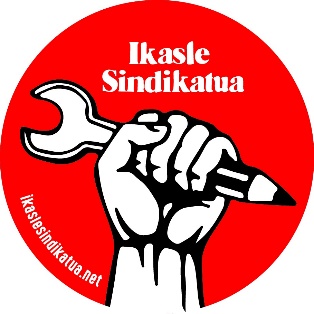 Araba: huisaregaraba@euskadi.eus Bizkaia: huisbreg@euskadi.eusGipuzkoa: huisgreg@euskadi.eusA la atención de la dirección del centro ____________A la atención de la Consejería de Educación del Gobierno VascoIkasle Sindikatua ha hecho público y oficial su llamamiento a los estudiantes de todos los institutos de la CAV a secundar la huelga indefinida a partir del 25 de mayo y no asistir a clase. Esta es la respuesta que, como estudiantes, nos vemos obligados a dar cuando el Gobierno Vasco pretende que en esta situación de pandemia -con más de 1.400 fallecidos en la CAPV y 26.000 en todo el Estado- volvamos a las aulas como si nada, sin cumplir las medidas de seguridad y chantajeándonos con exámenes y evaluaciones de las que depende nuestro futuro. Sencillamente no vamos a participar de ninguna acción que ponga en peligro nuestra salud, ni la de nuestros docentes y familias.Por estos motivos y por medio de la presente, yo _______ - estudiante del centro___________  - comunico a la dirección del mismo mi adhesión a la convocatoria de la mencionada huelga estudiantil  - tal y como establece el artículo 8 de la Ley 8/1985  en la que se regula el derecho a huelga de los estudiantes -. Aunque la Ley no lo exige, adjunto también copia de esta comunicación a la Consejería de Educación del Gobierno Vasco para su conocimiento.En ___________, a ____ de mayo de 2020Email del departamento de Educación.Araba: huisaregaraba@euskadi.eus Bizkaia: huisbreg@euskadi.eusGipuzkoa: huisgreg@euskadi.eus